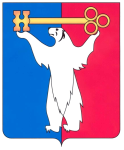 РОССИЙСКАЯ ФЕДЕРАЦИЯКРАСНОЯРСКИЙ КРАЙНОРИЛЬСКИЙ ГОРОДСКОЙ СОВЕТ ДЕПУТАТОВР Е Ш Е Н И ЕО внесении изменений в решение Городского Советаот 05.04.2011 № 32-772 «Об утверждении Положения о порядке предоставления в аренду жилых помещений муниципального жилищного фонда муниципального образования город Норильск»Руководствуясь Жилищным кодексом Российской Федерации, Федеральным законом от 06.10.2003 № 131-ФЗ «Об общих принципах организации местного самоуправления в Российской Федерации», Уставом муниципального образования город Норильск, Положением о собственности и реализации прав собственника муниципального образования город Норильск, утвержденным решением Городского Совета от 19.12.2005 № 59-834, Городской Совет РЕШИЛ:1. Внести в Положение о порядке предоставления в аренду жилых помещений муниципального жилищного фонда муниципального образования город Норильск, утвержденное решением Городского Совета от 05.04.2011       № 32-772 (далее – Положение), следующие изменения:1.1. По тексту Положения слова «Главой Администрации города Норильска» заменить словами «Руководителем Администрации города Норильска».1.2. В пункте 3.8 Положения второе предложение изложить в следующей редакции:«Основанием для рассмотрения жилищной комиссией вопроса о предоставлении жилого помещения в аренду без проведения торгов является заявление юридического лица (индивидуального предпринимателя) о предоставлении жилого помещения в аренду без проведения торгов и документы, указанные в пункте 3.4 настоящего Положения.». 1.3. Дополнить Положение пунктом 3.12.1 следующего содержания:«3.12.1. В случае принятия жилищной комиссией решения о предоставлении жилого помещения в аренду без проведения торгов, Управление жилищного фонда в трехмесячный срок с даты принятия такого решения жилищной комиссией, обеспечивает заключение муниципального контракта (договора) на проведение независимой оценки начальной (минимальной) цены договора аренды в порядке, установленном Федеральным законом «Об оценочной деятельности».». 1.4. Пункт 3.13 Положения после слов «утвержденное распоряжением Администрации города Норильска» дополнить словами «, и отчет о проведении независимой оценки начальной (минимальной) цены договора аренды». 1.5. В пункте 3.14 Положения слова «распоряжения Администрации города Норильска» заменить словами «отчета о проведении независимой оценки начальной (минимальной) цены договора аренды». 1.6. Пункт 5.2 Положения после слов «право заключения договора аренды» дополнить словами «по результатам торгов или без проведения торгов».1.7. Пункт 7.2 Положения изложить в следующей редакции:«7.2. Решение о заключении договора аренды жилого помещения на новый срок принимает жилищная комиссия в течение 15-ти рабочих дней с даты поступления в Управление жилищного фонда заявления и полного комплекта документов, указанных в пункте 7.1 настоящего Положения.». 1.8. Дополнить Положение пунктом 7.5.1 следующего содержания:«7.5.1. В случае приятия жилищной комиссией решения о заключении договора аренды жилого помещения на новый срок, Управление жилищного фонда в трехмесячный срок с даты принятия жилищной комиссией решения о заключении договора аренды жилого помещения на новый срок, обеспечивает заключение муниципального контракта (договора) на проведение независимой оценки начальной (минимальной) цены договора аренды в порядке, установленном Федеральным законом «Об оценочной деятельности».». 1.9. Абзац первый пункта 7.6 Положения после слов «распоряжением Администрации города Норильска» дополнить словами «, и отчет о проведении независимой оценки начальной (минимальной) цены договора аренды». 1.10. В пункте 7.7 Положения слова «распоряжения Администрации города Норильска» заменить словами «отчета о проведении независимой оценки начальной (минимальной) цены договора аренды». 2. Контроль исполнения решения возложить на председателя комиссии Городского Совета по городскому хозяйству Ткаченко С.А. 3. Решение вступает в силу через десять дней со дня опубликования в газете «Заполярная правда».« 21 » мая 2013 год№ 10/4-191Глава города НорильскаО.Г. Курилов